О присвоении муниципальному бюджетному образовательному учреждению «Средняя общеобразовательная школа с.Нижняя Русь» Кукморского муниципального района Республики Татарстан имени Петра Егоровича Воробьева Рассмотрев обращение Директора МБОУ «СОШ с.Нижняя Русь», выписку из протокола от 31.03.2015 №4, в целях патриотического воспитания учащихся МБОУ «СОШ с.Нижняя Русь», в соответствии с Федеральным законом от 29.12.2012 №273-ФЗ "Об образовании в Российской Федерации", Федеральным законом от 06.10.2003 № 131-ФЗ «Об общих принципах организации местного самоуправления в Российской Федерации», Законом Республики Татарстан от 28.07.2004  № 45-ЗРТ «О местном самоуправлении в Республике Татарстан», Уставом Кукморского муниципального района Республики Татарстан, постановляю: 1. Присвоить муниципальному бюджетному образовательному учреждению «Средняя общеобразовательная школа с.Нижняя Русь» Кукморского муниципального района Республики Татарстан имя уроженца д. Танькино, Героя Советского союза Петра Егоровича Воробьева.2. Переименовать муниципальное бюджетное образовательное учреждение «Средняя общеобразовательная школа с.Нижняя Русь» Кукморского муниципального района Республики Татарстан (далее – МБОУ «СОШ с.Нижняя Русь» Кукморского муниципального района) в  муниципальное бюджетное общеобразовательное учреждение «Средняя общеобразовательная школа имени П.Е. Воробьева с.Нижняя Русь» Кукморского муниципального района Республики Татарстан (далее – МБОУ «СОШ им. П.Е. Воробьева с.Нижняя Русь» Кукморского муниципального района).3. Утвердить Устав  МБОУ «СОШ им. П.Е. Воробьева с.Нижняя Русь» Кукморского муниципального района (прилагается).4. Уполномочить Гайнутдинова Ирека Зиятдиновича выступить заявителем при государственной регистрации Устава МБОУ «СОШ им. П.Е. Воробьева с.Нижняя Русь» Кукморского муниципального района,  утвержденного пунктом 3 настоящего постановления, и иных изменений в едином государственном реестре юридических лиц, предоставив в указанных целях полномочия подписывать заявления о государственной регистрации юридического лица и иные документы, обращаться в органы государственной власти, органы местного самоуправления, иные учреждения, лицам, осуществляющим нотариальные действия, представлять и получать документы, совершать иные необходимые действия и формальности.         РуководительИсполнительного комитета                                           С.Д. ДимитриевРЕСПУБЛИКА  ТАТАРСТАНИСПОЛНИТЕЛЬНЫЙ КОМИТЕТ КУКМОРСКОГО МУНИЦИПАЛЬНОГО РАЙОНАРЕСПУБЛИКА  ТАТАРСТАНИСПОЛНИТЕЛЬНЫЙ КОМИТЕТ КУКМОРСКОГО МУНИЦИПАЛЬНОГО РАЙОНА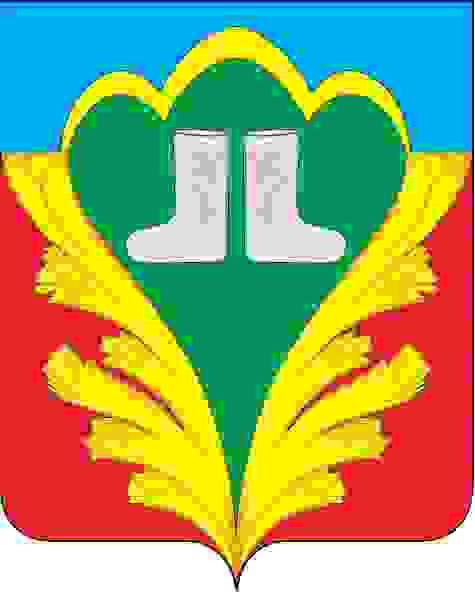 ТАТАРСТАН РЕСПУБЛИКАСЫКУКМАРА МУНИЦИПАЛЬ РАЙОНЫНЫҢ БАШКАРМА КОМИТЕТЫТАТАРСТАН РЕСПУБЛИКАСЫКУКМАРА МУНИЦИПАЛЬ РАЙОНЫНЫҢ БАШКАРМА КОМИТЕТЫПОСТАНОВЛЕНИЕ13.04.2015пгт.Кукморпгт.Кукморпгт.КукморКАРАР№255